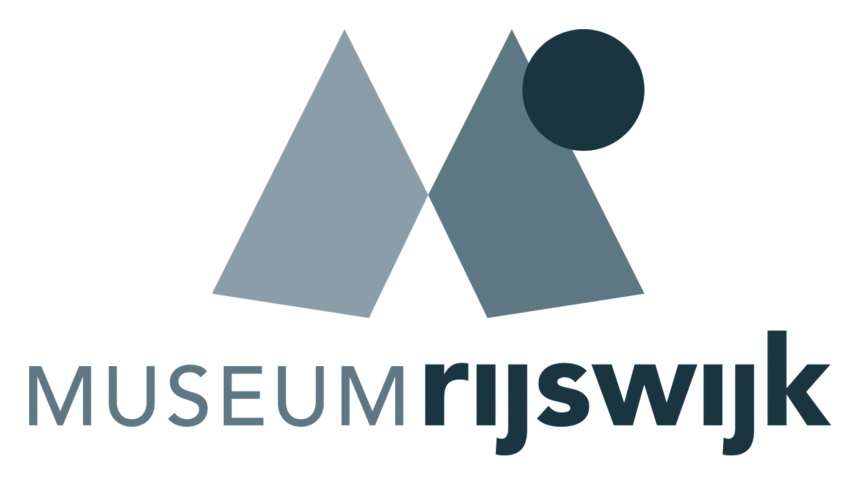 JAARVERSLAG 2015JAARVERSLAG 2015INLEIDING2015 was een jaar vol grote en kleine veranderingen. Er vertrokken medewerkers maar er kwamen ook nieuwe bij; het bestuur veranderde eveneens van samenstelling. Met grote voortvarendheid gaf interim-directeur Ruud Kuper leiding aan veranderingen die onder meer de personeelsorganisatie, het tentoonstellingsbeleid, de p.r. en communicatie en het museumcafé betroffen. Cultureel ondernemen stond hierbij centraal en vergde links en rechts de nodige aanpassingen. BESTUUR EN MEDEWERKERS IN 2015Het verslagjaar zag de nodige mutaties bij bestuur en medewerkers. Penningmeester Frits Nieboer nam per 1 februari afscheid van het bestuur. Henny Weerman trad aan als zijn opvolger. In december beëindigden ook Diana Kleinjans en Michiel van der Mast hun bestuurslidmaatschap.Huismeester John Hokke verliet per 1 december het museum. Zijn functie is niet opnieuw ingevuld. Bepaalde taken zullen op ad-hoc basis door derden worden uitgevoerd. Dit gaf ruimte voor de nieuw gecreëerde functie van facilitair medewerker waarvoor Nicolette Senf is aangetrokken. Bij het Historisch Centrum vertrokken Annet den Boer en Loes Schoevers in verband met hun nieuwe functies bij de Bibliotheek aan de Vliet. Yvonne Muilwijk verliet het team baliemedewerkers maar vervanging werd gevonden in Trees Ramkhelawan en Robin Lelieveld. Bij de vrijwilligers beëindigde Heilina van Putten haar werkzaamheden. INTERNE ORGANISATIEP & O deskundige Petra Kloet lichtte de personeelsorganisatie door en deed voorstellen om deze naar de huidige normen te herstructureren. Aangepaste arbeidsovereenkomsten, functieomschrijvingen en de introductie van de CAO van de Museumvereniging maken deel uit van het pakket. TENTOONSTELLINGEN IN 2015HISTORISCH INFORMATIECENTRUMVoor informatie over lokale historie, genealogie en erfgoed kunnen bezoekers terecht in het Historisch Informatiecentrum. De medewerkers beantwoorden persoonlijk of digitaal algemene en specifieke vragen van particulieren of verwijzen ze door naar andere instellingen.  Vaste activiteiten zijn het Inloopspreekuur Genealogie, onder leiding van Ferry Rollema, de maandelijkse rubriek ‘Uit Rijswijks Verleden’ in De Rijswijkse Krant en deelname aan de Werkgroep Verteld Verleden, waarbij Rijswijkers worden geïnterviewd over hun leven in Rijswijk.Het informatiecentrum beheert ook de websites Beeldbank Rijswijk en Erfgoed Rijswijk. De activiteiten van Erfgoed Rijswijk, een samenwerkingsverband tussen de Bibliotheek aan de Vliet, Historisch Informatiecentrum, Archeologische Werkgroep Rijswijk, Historische Vereniging Rijswijk en Museum Rijswijk, worden vanuit het Informatiecentrum gecoördineerd.VVV INFORMATIEPUNTSinds 2014 biedt het VVV informatiepunt door middel van een touch screen en een ruim assortiment aan folders en brochures actuele informatie over publieksgerichte activiteiten in Rijswijk, Den Haag en Delft. Het VVV punt is een samenwerking tussen Den Haag Marketing, gemeente Rijswijk en Museum Rijswijk. Gekeken wordt of de samenwerking een actievere invulling kan krijgen. EDUCATIE - ERFGOEDSPOOR RIJSWIJK Dit educatieve project voor het basisonderwijs beleefde zijn vijfde editie. 14 Rijswijkse basisscholen (groep 5, circa 300 leerlingen) kwamen naar het museum en deden mee aan ‘Thuis in Rijswijk’, een project waarin de leerlingen, onder de bezielde leiding van Johannes de Nar, kennismaken met de geschiedenis van Rijswijk.WORKSHOP  - RIJSWIJK TEXTIEL BIENNALE Mieke Gorter gaf workshops Shu Bao, het maken van papieren naai-etuis  zoals dat door diverse bevolkingsgroepen in Zuid-China nog steeds gedaan wordt. Tevens werden 14 rondleidingen gegeven aan onder meer leerlingen van middelbaar en voortgezet onderwijs, kunstacademies, textielgroepen en aan de leden van het European Textile Network. CURSUSSEN KUNSTGESCHIEDENISOVERIGE ACTIVITEITEN EN SAMENWERKINGMuseum Rijswijk deed mee aan de Nationale Museumweek, het Zomerfeest, de Landelijke Monumentendag, Strandwalfestival, de Nationale Archeologie dagen en de Late Night Shopping. Ter afsluiting van de ledententoonstelling organiseerde Amateurspalet een kunstmarkt op het voorplein van het museum. Restaurant De Wits zorgde voor een primeur door eenmalig een pop-up restaurant in het museum te openen.Erfgoed Rijswijk organiseerde twee lezingen in het museum; Stichting Welzijn Rijswijk begeleidde op de zaterdag van het Strandwalweekend honderden kinderen bij het lampion beschilderen op het voorplein van het museum. Het museum was een van de vier locaties van ‘DichterbijRijswijk’, waarbij schrijvers en dichters voordroegen uit eigen werk aan vier groepen van circa 25 belangstellenden.Het Historisch Informatiecentrum organiseerde een workshop genealogie in samenwerking met het Centraal Bureau voor Genealogie en een workshop familiegeschiedenis, in samenwerking met het NRC Handelsblad. De Historische Vereniging Rijswijk heeft permanente huisvesting op de zolder van het museum gevonden. Zij zullen jaarlijks ook enkele lezingen in het museum organiseren. BEZOEKERS IN 2015FONDSENWERVING IN 2015In januari werd gestart met de fondsenwerving voor de tentoonstelling ‘Gekroonde Hoofden’, in samenwerking met het Zilvermuseum in Schoonhoven. De fondsenwerving was uitbesteed aan een professioneel bureau, De Krron op Uw Werk. Door omstandigheden kon de tentoonstelling in 2015 niet plaatsvinden en is doorgeschoven naar 2016. De inmiddels toegezegde bijdragen verhuizen mee en zagen er per 31 december als volgt uit: MUSEUMWINKELDe museumwinkel kende een goed jaar. Het uitgezette beleid met een aanbod gericht op de tentoonstellingen en op kinderen werkt uitstekend. Een derde focus, de museumwinkel als een aantrekkelijke cadeauwinkel,  ondersteund door goede publiciteit en visuele uitingen aan de gevel, leverde een goed resultaat op. MUSEUMCAFEHet museumcafé kreeg een facelift: andere stoelen, ramen deels voorzien van folie en professionele apparatuur. Dit, én ondersteuning van uit de Rijswijkse Schouwburg bliezen het café nieuw leven in. Voor de nieuwe ambiance en de kleine kaart met goede producten onderbraken vele gasten hun museumbezoek voor een kort verblijf in het museumcafé, op het aanpalende terras of op het terras bij het Tollenshuis. PUBLICITEITIn het verslagjaar besteedde de plaatselijke regionale media met grote regelmaat aandacht aan de activiteiten van het museum. De textielbiënnale haalde zoals gebruikelijk de landelijke pers en de internationale vakbladen. In toenemende mate krijgt de biënnale aandacht op facebook en in blogs op het internet..NIEUWE AANWINSTEN COLLECTIEAanwinsten voegen niet alleen numeriek iets toe aan de collectie. Ze verbreden de collectie, ze geven inzicht en verdieping en dwingen van tijd tot tijd bestaande inzichten en ideeën te herzien. Zoals in voorgaande jaren kon voor aankopen een beroep worden gedaan op de Stichting Vrienden van Museum Rijswijk. HET BUITENMUSEUMIn mei en in september heeft de Kunstwacht uit Delft de waterspuwer van Cromvliet geïnstalleerd, de 17de eeuwse fonteinschotel geplaatst en alle gevelstenen en andere tuinornamenten een nieuwe plaats in de tuin gegeven. Dit is de afronding van een project dat in 2012 is gestart en dat dankzij vele fondsen gerealiseerd kon worden (voor een overzicht van de bijdragen zie jaarverslag 2014). In oktober is het ‘Buitenmuseum’ officieel geopend door Marloes Borsboom, wethouder van cultuur van de gemeente Rijswijk.BIJLAGE - BESTUUR EN MEDEWERKERS IN 20152 januari t/m 11 januariSierk Schröder (1903-2002). De keuze van een verzamelaar16 januari t/m 25 januariLedententoonstelling Rijswijkse Kunstenaarsvereniging Arti-Shock24 januari t/m 22 februari(Tuinzalen)Recente aanwinsten31 januari t/m 22 februariAmbachten in Beeld. Fotoclub Rijswijk 60 jaar28 februari t/m 12 aprilTussen Avant garde en Traditie. Kunstenaars in Rijswijk 1970-200017 april t/m 26 aprilLedententoonstelling Amateurspalet9 mei t/m 27 septemberRijswijk Textiel Biënnale 201510 oktober t/m 22 novemberGraag Gezien! Museum Rijswijk 75 jaar24 oktober t/m 30 december(Tuinzalen) Een nieuwe Kunst. Fotografie in Rijswijk 1870-189529 november t/m 30 decemberBarbara Broekman. Handgeborduurde en geweven seriesLucie Hovinga:Lorraine Décombe:Kunst van Venetië IIDe GotiekKunst van de OudheidKunst van de MiddeleeuwenBruisend BerlijnDe ‘stately homes’ van EngelandMuseumkaart volwassenen7580Museumkaart jeugd74Volwassenen781Jongeren 0-18 jaar617Senioren689Gasten (incl. Vrienden)1345Deelnemers cursussen169Bezoekers RHI954Bezoekers lezingen e.d.423Totaal12632Prins Bernhard Cultuurfonds15.000Gekroonde HoofdenMondriaan Fonds30.000Gekroonde HoofdenBNG Cultuurfonds5.500Gekroonde HoofdenGemeente Rijswijk3.000Gekroonde HoofdenGemeente Schoonhoven2.500Gekroonde HoofdenOverige projecten:Gravin van Bylandt Stichting1.500Kunstenaars in Rijswijk IIIGemeente Rijswijk3.000Rijswijk Textiel Biënnale 2015De Gijselaar-Hintzenfonds1.000Rijswijk Textiel Biënnale 2015Henk LeursMadame Madou overledenschilderijlegaatHenk LeursMaxime de Florial en CheristaneschilderijlegaatG. van EsBloeiende boomwandkleedschenkingAnoniem6 merk- en stoplappentextielschenkingAnoniem2 interieurfoto’s atelier Henk LeursfotolegaatAnoniemVaandel ArbeidersbelangtextielschenkingAnoniem32 foto’s, drukwerken en voorwerpen betreffende W.O. IIdiversschenkingBestuur:De heer H.J.H. SoenvoorzitterDe heer drs. W. GiezemansecretarisMevrouw H. WeermanpenningmeesterDe heer drs. M. van der MastbestuurslidMevrouw D. KleinjansbestuurslidMedewerkers museum:De heer R. Kuperinterim-directeur (8 uur)De heer A.D. Kwakernaakconservator (36 uur)Mevrouw drs. A.E. Kloosterboerconservator (36 uur)Mevrouw H.M. Maat-de Rooijadministratief medewerkster (16 uur)Mevrouw B. Perreijncoördinator balie en winkel (20 uur)De heer J. Hokkehuismeester (36 uur)Mevrouw N. Senffacilitair medewerkster (24 uur)Medewerkers RHI:Mevrouw L. Boshovencoördinator (20 uur)Mevrouw A. den Boerinformatie en advies (13 uur)Mevrouw L. Schoeversadministratie (10,5 uur)Vrijwilligers:Mevrouw M. GrootveldbalieMevrouw R. van der DoesbalieMevrouw J. NieuwenhuisbalieMevrouw Y. MuilwijkbalieMevrouw J. van de LoosbalieMevrouw F. Plug-BrinkmanbalieMevrouw T. MelesenbalieMevrouw M. HorrevorstbalieDe heer A. MulderbalieDe heer A.G.A.M. van OschdepotbeheerDe heer B. RutgescollectiebeschrijvingMevrouw H. van PuttencollectiebeschrijvingDe heer F. Rollemainformatie RHIDe heer J.C. de Beerfinanciële administratie